FUNGSI PROMOSI DALAM MENINGKATKAN MINAT BELI HIJAB DI BALUBUR TOWN SQUARE BANDUNGStudi Deskriptif Analisis mengenai Fungsi Promosi Nizab Boutique dalam Meningkatkan Minat Beli Hijab di Balubur Town Square BandungPROMOTION FUNCTION TO INCREASING INTEREST BUY HIJAB IN BALUBUR TOWN SQUARE BANDUNGStudy Descriptive Analysis on the Promotion Function Nizab Boutique to Increasing Interest Buy Hijab in Balubur Town Square BandungOleh :Nicky Aprianty132050017SKRIPSIUntuk Memenuhi Gelar Sarjana Pada Program Studi Ilmu Komunikasi Fakultas Ilmu Sosial dan Ilmu Politik Universitas Pasundan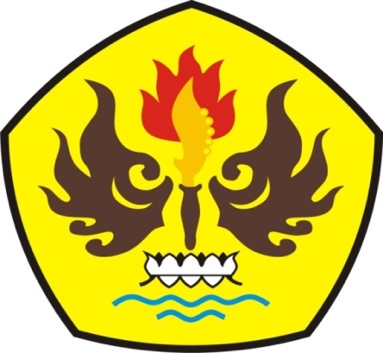 FAKULTAS ILMU SOSIAL DAN ILMU POLITIKUNIVERSITAS PASUNDANBANDUNG2017